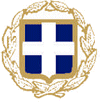 ΕΛΛΗΝΙΚΗ ΔΗΜΟΚΡΑΤΙΑ                                                                                                    ΝΟΜΟΣ ΧΑΛΚΙΔΙΚΗΣ                                                                                                                                                                                   ΔΗΜΟΣ ΑΡΙΣΤΟΤΕΛΗ                                                                                                                 ΟΙΚΟΝΟΜΙΚΗ ΠΡΟΣΦΟΡΑΠΑΡΟΧΗ ΥΠΗΡΕΣΙΩΝ ΕΛΕΓΧΟΥ ΚΑΙ ΣΥΝΤΗΡΗΣΗΣ ΣΥΣΤΗΜΑΤΟΣ ΚΑΤΑΣΒΕΣΗΣ ΚΟΥΖΙΝΑΣ ΓΙΑ ΤΗ ΛΕΙΤΟΥΡΓΙΑ ΤΗΣ ΠΑΙΔΙΚΗΣ ΕΞΟΧΗΣ – ΚΑΤΑΣΚΗΝΩΣΗΣ ΟΛΥΜΠΙΑΔΑΣ ΤΟΥ ΔΗΜΟΥ ΑΡΙΣΤΟΤΕΛΗ ΓΙΑ ΤΗΝ ΚΑΤΑΣΚΗΝΩΤΙΚΗ ΠΕΡΙΟΔΟ ΕΤΟΥΣ 2018 (Αριθμ. Πρωτ. Πρόσκλησης 14614/02-07-2018)Έλεγχος καλής λειτουργίας του υφιστάμενου Συστήματος Κατάσβεσης Κουζίνας της Παιδικής Εξοχής – Κατασκήνωσης Ολυμπιάδας και έλεγχος τυχόν αντικατάστασης μπαταριών πινάκων.Οπτικός έλεγχοςΈλεγχος και συντήρηση δύο ήδη υφιστάμενων συστημάτων κατάσβεσης κουζίναςΈλεγχος και τυχόν αντικατάσταση μπαταριών πινάκωνΈκθεση – Βεβαίωση καλής λειτουργίαςΕνδεικτικός Προυπολογισμός 320,00€ πλέον ΦΠΑ (24%) 76,80€ = 396,80€Το  συνολικό ποσό της προσφοράς μου συμπεριλαμβανομένου του Φ.Π.Α. είναι:…………………………………………………………………………………………………………………………………………(αναγράφεται το συνολικό ποσό συμπεριλαμβανομένου του Φ.Π.Α. ολογράφως)Ιερισσός, ………………… / ………………… / 2018Ο Προσφέρων[Σφραγίδα Επιχείρησης, Υπογραφή Νόμιμου Εκπροσώπου]